REVISTA PRESEI11 octombrie 2013ADEVĂRUL Factura la întreţinere a crescut pe nesimţite Pe fiecare rubrică din tabelul costurilor la întreţinere, cifrele sunt tot mai mari lMedia tarifelor pentru încălzire, apă caldă, curent şi gaze este acum cu 13% mai mare decât în 2012, iar canalizarea şi salubritatea s-au scumpit cu aproape 14% faţă de toamna anului trecut. În fiecare lună din acest an, principalele componente ale facturii la întreţinerea locuinţei – termoficare, apă, canal, gaze sau curent electric – au consemnat stagnări sau creşteri cu doar câteva procente (cel puţin în statisticile oficiale), astfel că scumpirile au fost percepute ca suportabile.   Dar iată că, după 12 luni, acele avansuri mici s-au acumulat şi acum, în pragul iernii, constatăm că factura este semnificativ mai mare. Media generală este cu 13% mai mare, în condiţiile în care energia s-a scumpit cu 15%, gazele şi salubritatea cu 13,5%, iar preţul gigacaloriei variază în funcţie de oraş, de la un minus de 9% (Craiova) la un plus de 43% (Ploieşti) în această toamnă faţă de cea din 2012.   Faţă de luna decembrie a anului trecut, grupa de produse „energie electrică, gaze şi încălzire centrală“ a consemnat o creştere medie a preţurilor de 6,7%, arată datele raportate ieri de Institutul Naţional de Statistică (INS). Energia s-a scumpit cu 7,5%, gazele – cu aproape 8%, iar la grupa de servicii „apă, canal, salubritate“ avem un plus de 11,18%.  Cât despre facturile pe care le vor plăti românii la iarnă pentru căldură, acestea vor varia de la oraş la oraş, în funcţie de subvenţiile acordate de primării (care sunt tot mai mici), dar şi de preţul gigacaloriei stabilit de societăţile locale de termoficare.   PÂINEA, CU 11,5% MAI IEFTINĂ   Septembrie a fost luna în care TVA la pâine a scăzut de la 24% la 9%, şi asta s-a reflectat în statisticile oficiale printr-o scădere a preţurilor cu 11,5% la pâine şi cu 8,8% la celelalte produse de morărit şi panificaţie. Ieftiniri semnificative au mai fost consemnate la cartofi (-6,4%) şi fructe proaspete (-4%).   Ca medie generală, preţurile de consum au scăzut cu 0,6% în septembrie faţă de luna anterioară, astfel că rata anuală a ajuns la minimul istoric de 1,88%, potrivit INS. În septembrie, preţurile alimentelor au scăzut faţă de luna anterioară cu 1,8%, cele ale mărfurilor nealimentare au rămas relativ stabile, iar tarifele serviciilor au crescut cu 0,4%. Faţă de decembrie 2012, media preţurilor a crescut cu mai puţin de 1%, alimentele s-au ieftinit cu 2,8%, mărfurile nealimentare s-au scumpit cu 3,3%, iar tarifele pentru servicii au crescut cu 2,6%.   În prima parte a lunii august Banca Naţională a redus prognoza de inflaţie pentru acest an şi anul viitor, la 3,1%, de la proiecţia anterioară de 3,2%, respectiv 3,3%. Ţinta de inflaţie a băncii centrale este de 2,5% plus/minus un punct procentual.

ROMÂNIA LIBERĂPricopie: Înscrierea la grădiniţă a copiilor de 5 ani, obligatorie din 2015 E-MAIL      PRINT      RSS     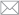 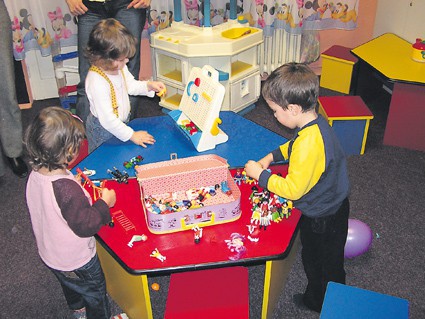 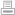 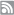 Înscrierea la grădiniţă a copiilor de 5 ani va fi obligatorie începând din 2015, a anunţat, joi, ministrul Educaţiei, Remus Pricopie, transmite Mediafax.Potrivit ministrului, în prezent, ponderea de cuprindere în învăţământul preşcolar a acestei categorii de vârstă este de 98 la sută, iar măsura este "adresată" procentului de doi la sută care nu este cuprins în învământul preşcolar.Anunţul a fost făcut de Pricopie la prezentarea bilanţului anului şcolar 2012-3013 în Capitală.Învăţământul general obligatoriu este, în prezent, de 10 clase şi cuprinde învăţământul primar şi cel gimnazial.EVENIMENTUL ZILEIPensionarea înainte de vreme, doar cu penalizare. Vezi dacă te califici pentru pensionarea anticipatăCondiţiile de pensionare nu s-au schimbat şi nu se vor modifica foarte curând. Iată care sunt regulile valabile.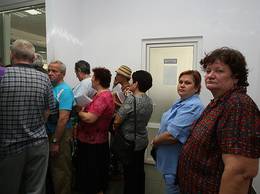 Nenumăratele întrebări venite de la cititori referitoare la vârstele şi condiţiile de pensionare, cât şi zvonurile potrivit cărora în culisele Ministerului Muncii s-ar pregăti o ordonanţă de modificare a legii pensiilor ne-au determinat să cerem lămuriri instituţiilor în cauză.Dragoş V., are 60 de ani, lucrează ca instalator şi ar dori să iasă la pensie, însă nu are vârsta prevăzută de lege. "M-am interesat la casa de pensii şi mi s-a spus că mă penalizează 45% din pensie dacă ies mai devreme. Am auzit însă că s-ar fi publicat o lege în Monitorul Oficial prin care se permite pensionarea fără penalizare a celor care au 30 de ani de muncă, chiar dacă nu au vârsta potrivită. E adevărat?", întreabă bărbatul.Cotizare - 34,8 luni la bărbaţiGeorgeta Jugănaru, director în Ministerul Muncii, ne-a asigurat însă că nici vorbă de o astfel de ordonanţă, singura posibilitate de pensionare anticipată fiind cea prevăzută de actuala lege. Astfel, o reducere maximă de 5 ani la vârsta de pensionare se poate opera doar în cazul în care este îndeplinită condiţia stagiului maxim de cotizare cuprins în anexele legii, în funcţie de anul naşterii. Pentru fiecare lună de anticipare se aplică o penalizare de 0,75% până la îndeplinirea vârstei prevăzute de lege pentru ieşirea din activitate."În acest moment, vârsta de pensionare este de 59 de ani şi 8 luni pentru femei şi 64 de ani şi 8 luni pentru bărbaţi, iar stagiul de cotizare este 34 de ani şi 8 luni pentru bărbaţi şi 29 de ani şi 8 luni pentru femei", a explicat Ileana Ciutan, preşedintele Casei Naţionale de Pensii Publice (CNPP).Potrivit legii, vârsta standard de pensionare e de 65 de ani pentru bărbaţi şi de 63 de ani pentru femei. La aceste valori urmează să se ajungă însă în 2015, în cazul bărbaţilor, şi în 2030, în cazul femeilor.Cum creşte vârsta de pensionare până în 2030Creşterea vârstei este graduală, în funcţie de data naşterii. De exemplu, în ianuarie 2014 vor putea ieşi la pensie femeile născute în aprilie 1954, care au vârsta de 59 de ani şi 9 luni şi un stagiu minim de cotizare de 14 ani şi 6 luni şi maximum de 29 de ani şi 6 luni.În ianuarie 2015, se vor pensiona femeile născute în ianuarie 1955, care au 60 de ani de vârstă şi un stagiu minim de cotizare de 15 ani şi maximum de 30 de ani. La fel, în ianurie 2014 vor putea ieşi la pensie bărbaţii născuţi în aprilie 1949, care au vârsta de 64, 9 luni şi un stagiu maximum de cotizare de 34,6 ani şi minim de 14,6 ani.

RINGNatalitatea în creştere Natalitatea şi numărul căsătoriilor au crescut în luna august, potrivit datelor INS. Astfel, numărul de naşteri înregistrate a fost de 19.373, cu 414 mai mare decât cel din iulie şi cu 1.226 faţă de cel din august 2012. Totodată, numărul deceselor înregistrate în aceeaşi perioadă a scăzut cu 983.

PaginaPublicaţieTitlu2ADEVĂRULFactura la întreţinere a crescut pe nesimţite 3ROMÂNIA LIBERĂPricopie: Înscrierea la grădiniţă a copiilor de 5 ani, obligatorie din 20153EVENIMENTUL ZILEIPensionarea înainte de vreme, doar cu penalizare. Vezi dacă te califici pentru pensionarea anticipată4RINGNatalitatea, în creştere 